ВНИМАНИЕ!Всероссийская антинаркотическая акция«СООБЩИ, ГДЕ ТОРГУЮТ СМЕРТЬЮ»Приглашаем Вас внести свой вклад в борьбе с незаконным оборотом и немедицинским потреблением наркотиков, и принять участие в проведении Всероссийской антинаркотической акции «Сообщи, где торгуют смертью».О фактах распространения наркотиков Вы сможете сообщить по телефонам:1). Круглосуточный телефон дежурной части ГУ МВД России по Ростовской области 8(863) 249-34-442). МО МВД России «Морозовский» тел.: 8 (86384) 2-15-51 или тел.: 8 (86384) 5-00-84 или тел.: 8 (86384) 5-04-57-ф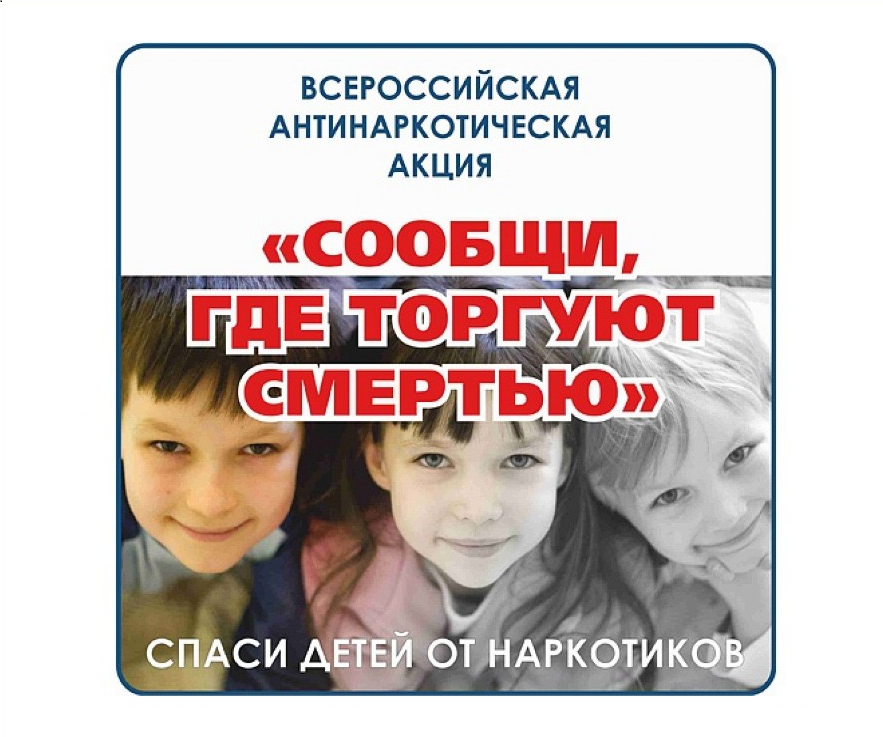 